    桃園市進出口商業同業公會 函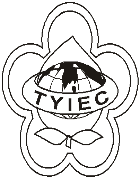          Taoyuan Importers & Exporters Chamber of Commerce桃園市桃園區春日路1235之2號3F           TEL:886-3-316-4346   886-3-325-3781   FAX:886-3-355-9651           ie325@ms19.hinet.net     www.taoyuanproduct.org	受 文 者：各會員發文日期：中華民國109年7月6日發文字號：桃貿豐字第20181號附    件：隨文主    旨：桃園市商業會辦理「109年度聯合舉辦稅務法令講習會」第二場次， 敬請各會員廠商踴躍報名參加。 說    明:一、依據桃園市商業會桃商會字第109126號函辦理。             二、 課程內容及日期:            { 第二場} 109年7月17日(星期五)09:00-12:00                     「境外資金匯回管理應用及課稅條例」於                        綜所稅及營所稅之應用，土地增值稅節稅                       簡介。          三、講習地點:財政部北區國稅局桃園分局9樓教室                      (桃園區三元街150號)         四、參加對象：各公會稅務服務人員及有關會員。         五、講師：聘請財稅機關長官及財稅專家學者擔任。         六、教材：報到當日提供。         七、報名方式：自即日起報名，請填妥「背面」報名表                       後傳真至桃園市商業會。每場次名額                       110名額滿為止，敬請以正楷填寫，以利彙整                               造冊。         八、課程費用:完全免費，會後備餐盒。         九、敬請與會會員自行配戴口罩及環保杯理事長  簡 文 豐